Конспект интегрированного занятия (НОД) по речевому развитию во 2 младшей группе «Колобок – колобище»Интеграция образовательных областей: «Художественно – эстетическое развитие», «Познавательное развитие»; «Речевое развитие», «Физическое развитие», «Социально – коммуникативное развитие».Задачи:Образовательные:• Вспомнить с детьми русскую народную сказку «Колобок».• Изменить сказку, модифицировать ее, создать новую ситуацию, используя элементы ТРИЗ.• Учить детей связно, последовательно отвечать на вопросы воспитателя.Развивающие: • Развивать воображение, фантазию, память, мышление; умение передавать отдельные действия, эмоциональное состояние героев сказки, поддерживать интерес к театрализованной деятельностиВоспитательные:• Воспитывать у детей усидчивость, самостоятельность, навыки коллективной работы.Предварительная работа: Вспомнить русскую народную сказку «Колобок», провести беседу «Из чего пекут хлеб».Материал: Настольный театр по сказке «Колобок». Ход занятия:Упражнение на создание эмоционального настроя: «Два друга»(дети стоят в парах и выполняют движения)Я подрос и ты подрос,У меня нос и у тебя нос.У меня щечки гладкие И у тебя щечки гладкие,У меня губки сладкиеИ у тебя губки сладкие.Мы два друга – друг с другом дружим (обнимают друг друга)А сейчас садитесь  на стульчики и отгадайте мою загадку.Из муки он был печен,На сметане был мешен.Был он весел, был он смелИ в пути он песню пел… (Колобок)Что за сказка? ( Колобок) Конечно, это сказка «Колобок».Кто хотел съесть колобка? Кто съел колобка? Скажите, дети, кто сделал колобка? (ответы детей)Бабка сделала колобка из теста, а из чего делают тесто?Чтобы сделать тесто, нужна: мука, вода, соль, сахар, дрожжи.А зачем нужны дрожжи, что они делают с тестом? (они тесто увеличивают в размерах)А представьте, что могло бы случиться, если бы старуха, замешивая тесто, положила бы слишком много дрожжей? (колобок бы вырос огромный, гигантский)Воспитатель. Я сейчас вам расскажу сказку, про колобка, но совсем не похожую на ту, которую вы знаете.(воспитатель показывает настольный театр «Колобок»)Жили, были старик со старухой. Говорит старик старухе: «Поди-ка, старуха, по коробу помети, по сусекам поскреби и наскребешь муки на колобок».Взяла старуха перышко, по коробу поскребла, по сусекам помела и наскребла муки на колобок.Замесила тесто на дрожжах, состряпала колобок и положила его на ночь. А он за ночь так вырос, что не смог поместиться в избушке. Крыша ее треснула, стены повалились, и колобок вывалился во двор. А со двора прямо в лес.Катится колобок по лесу, верхушки берез задевает. Навстречу ему заяц. Заяц увидел колобка, от страха не знает куда бежать, а колобок ему говорит:Я колобище, зверей грозище.Я избу сломал, на улицу попал.Сейчас я тебя зайца съем!Не успел колобок договорить свои слова, как зайца след простыл.Катится колобок дальше, а навстречу ему волк. Волк удивился, что это за чудо такое? «Я такого колобка еще не видывал» - говорит волк. Не успел волк ухом повести, а колобок запел громким голосом.Я колобище, зверей грозище.Я избу сломал, на улицу попал.Я зайца испугал, сейчас я тебя…Не успел колобок песню допеть, как волк исчез за деревьями. Катится колобок дальше, и расти продолжает. Вдруг откуда не возьмись медведь идет. «Ой, а это что за такое в нашем лесу появилось. Я такого зверя еще не видывал»,- прорычал медведь. А колобок говорит медведю:Я колобище, зверей грозище.Я избу сломал, на улицу попал.Я зайца чуть не съел, я волка чуть не съел,Сейчас и тебя медведь съем.«Ой, ой, ой пойду-ка я отсюда по добру -  поздорову. Что-то он уж сильно большой, огромный. Я с ним не справлюсь» - сказал медведь и наутек бежать. А колобокдовольный, что его все боятся в лесу, покатился дальше.Катится колобок, а навстречу ему лиса. Увидела огромного колобка и думает: «Вот какой огромный колобок -  вкусненький, сладенький, пышненький, наверно. О надолго мне хватит еды»! А колобок и говорит лисе.Я колобище, зверей грозище.Я избу сломал, на улицу попал.Я зайца чуть не съел, я волка чуть не съел,Я даже медведя собирался съесть,Сейчас, лиса, и тебя съем!А лиса то колобка не испугалась, хотела его за бочек укусить, пока он песню пел. Но колобок не растерялся, покатился он на лису, и чуть было ее не раздавил. «Ой, ой, ой. Спасите. Он мне лапки отдавил. Он мне хвостик придавил. Я бедная, несчастная лисичка!». - Запричитала лиса и быстрей убегать от этого колобка. А колобок погулял по лесу и вернулся к дедушке и бабушке.Пока катился, сил лишился и опять в маленького превратился. Вот они обрадовались, что колобок вернулся домой жив и здоров.Дети, почему колобок стал таким огромным? (бабка положила много дрожжей в тесто)Кто хотел перехитрить колобка, и получилось ли у него? (перехитрить колобка хотела лиса)А почему лисе не удалось съесть колобка? (потому что колобок был огромным)Повторяйте за мной чистоговорки:СА-СА-СА – очень хитрая лиса.СУ-СУ-СУ – повстречали мы лису.СО-СО-СО – покатилось колесоСЫ-СЫ-СЫ - не боимся мы лисы.-Какой звук часто повторяется в чистоговогрках (с-с)Молодцы! Какая сказка понравилась вам больше: старая или новая? Я предлагаю вам слепить для нашего колобка подарки из соленого теста. (продуктивная деятельность)Фотоотчет к занятию: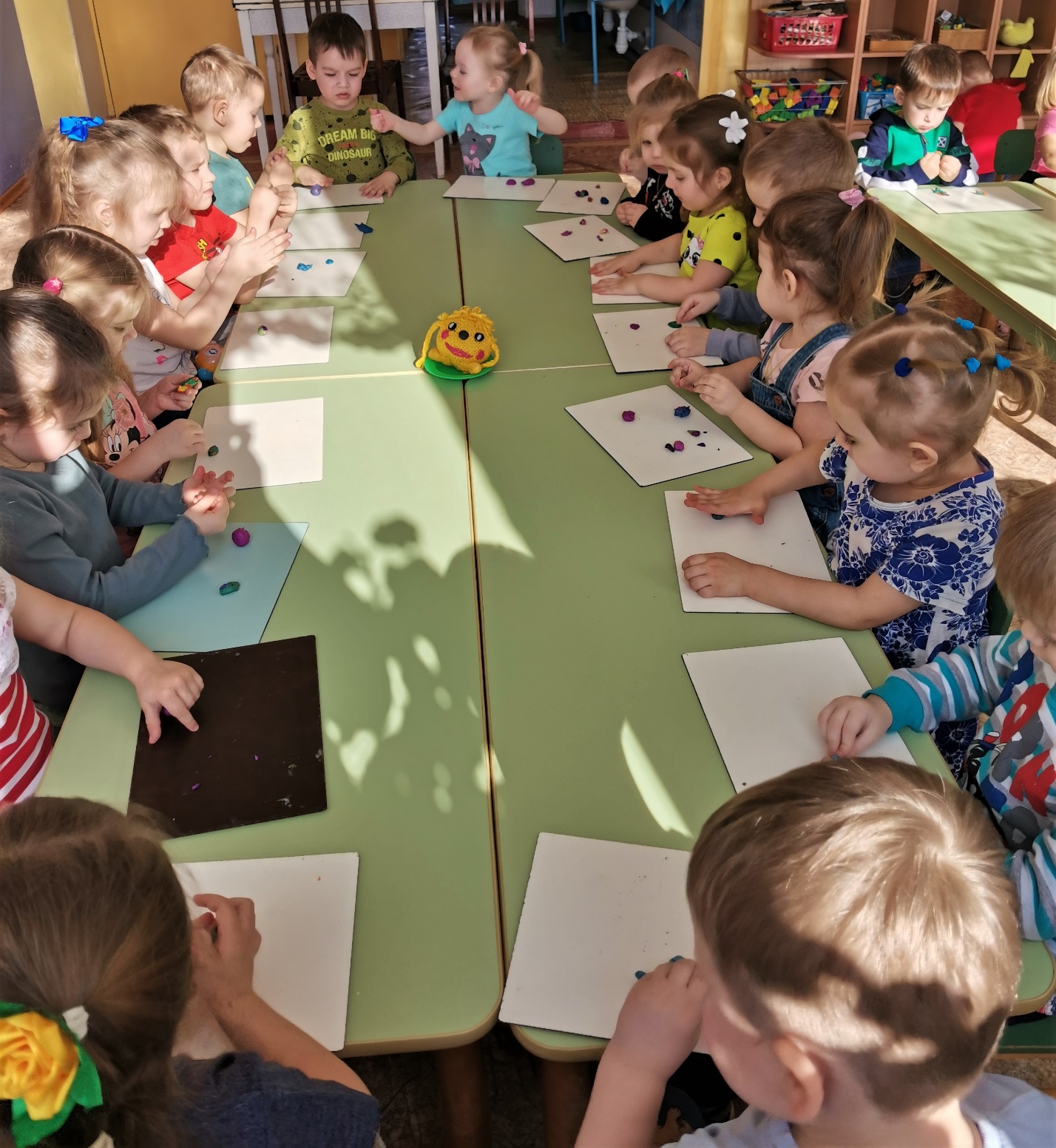 Лепка колобка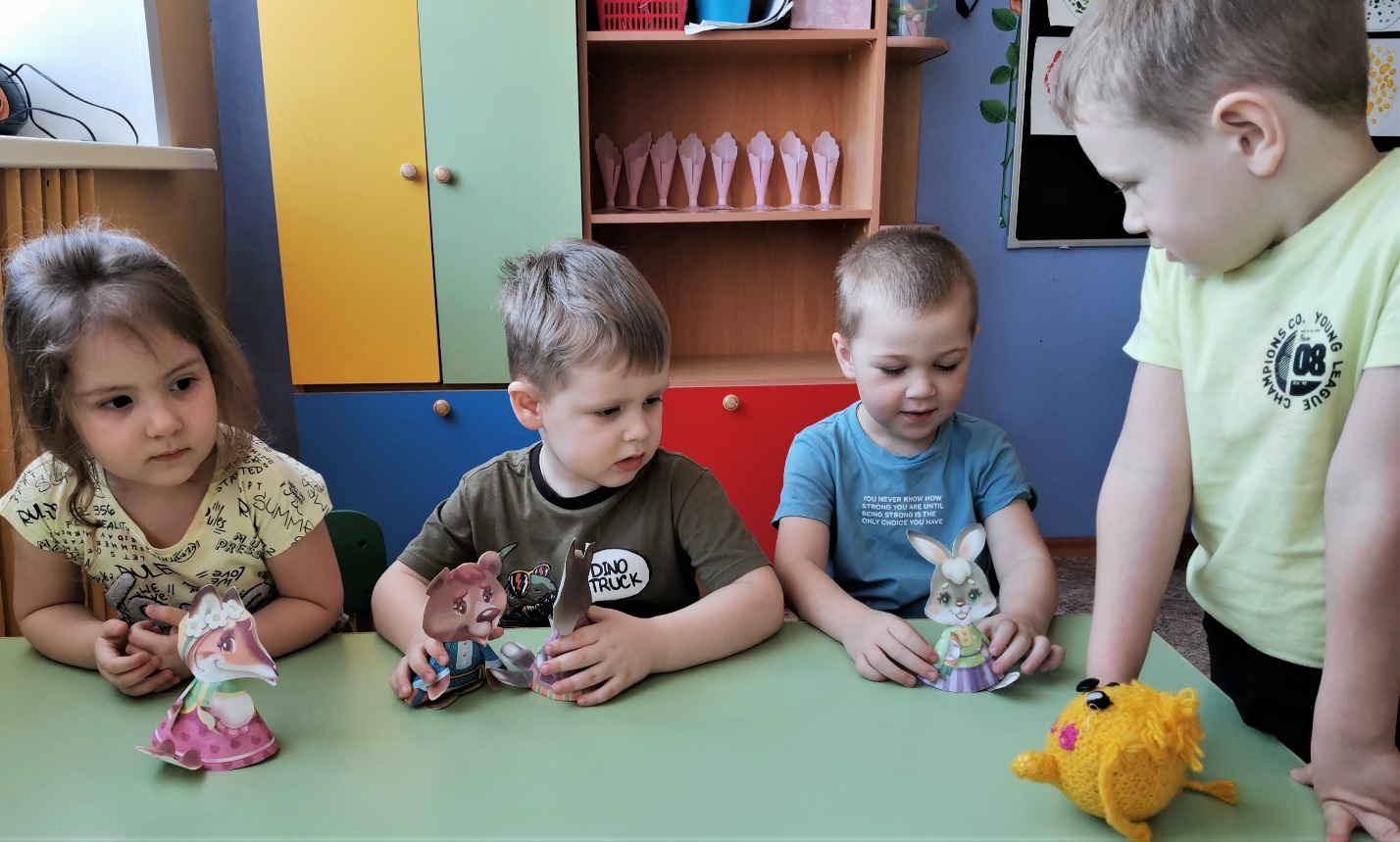 Настольный театр: «Колобок»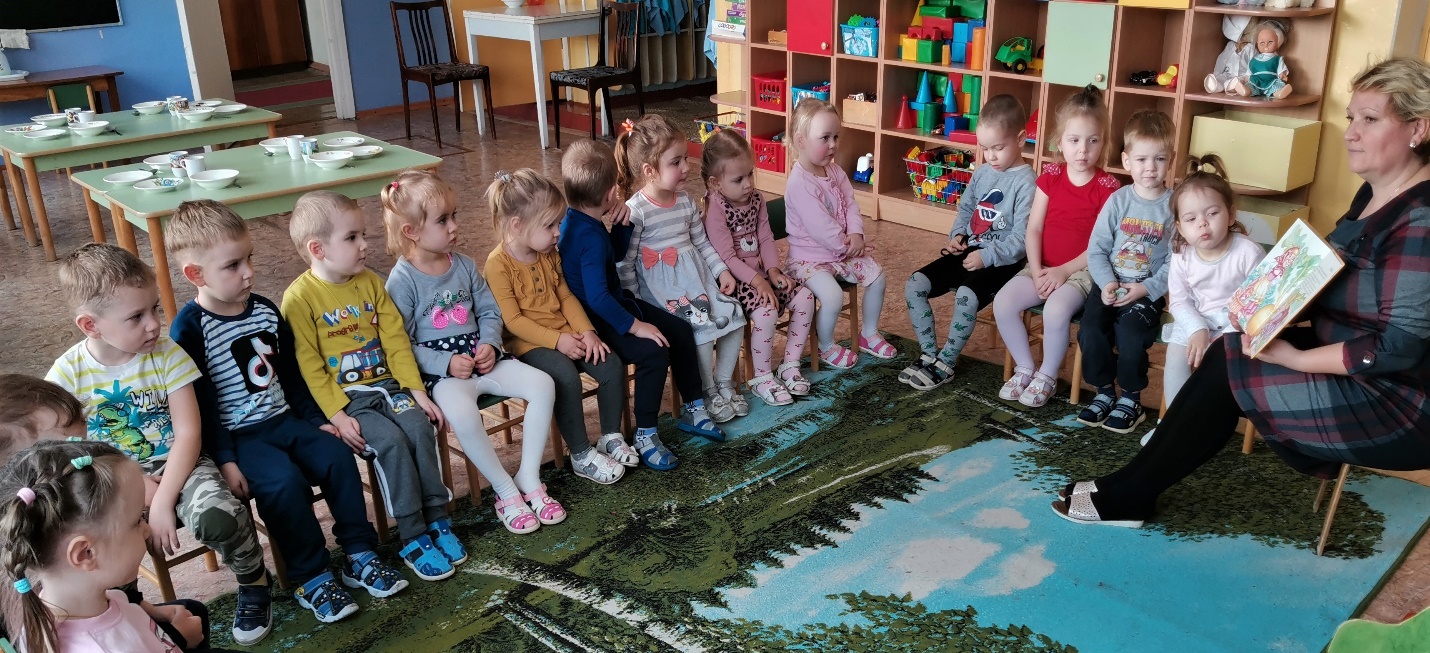 Чтение сказки, беседа по содержанию. Словесные дидактические игры.